Entry of the Bible (we stand as the Bible is brought into church)IntroitGrace & Call to Worship 	Praise			The Lord’s my ShepherdPrayer of Approach and the Lord’s PrayerLittle thoughts for allPraise	193		God is love: his the careBible Reading 	Romans 4 1 – 8, 13 – 17 (Page 1131)					(Jess Barry)Anthem		“God weeps”Bible Reading	John 3 1 – 17 (Page 1065)					(Jess BarryHymn			In Christ alonePrayers of Thanksgiving & for OthersPraise 540		I heard the voice of Jesus sayAddress		Yes, now what is the question?	Hymn 457		All hail the powerBenedictionNoticesA warm welcome is extended to everyone this morning and especially to any visitors worshipping with us today. Please take a few minutes to read the screens as there may be information, which was received too late for the printed intimations.Our minister, the Rev. Fiona Maxwell, can be contacted by telephone on 01563 521762, by mobile on 07507 312123 or by email, FMaxwell@churchofscotland.org.ukThe email address for the Church Administrator is chrchdmnstr@outlook.com.  or phone 07394 173977If you are watching the service via live stream the digital order of service is available on the church website under the services page.There is now creche and young church facilities in the side chapel, if you have children with you, please use this room as and when you need to.Tea/coffee will be served after morning worship, please come down to the hall for a warm cuppa and even warmer chat and fellowship. Scalliwags meet Monday at 9.30am – 11am. The group is for all children under 3 and should be accompanied by an adult. Brownies & Guides 17th Kilmarnock Brownies and 6th Kilmarnock Guides will meet in the church halls on Monday at 6pm and 7.30pm.The Guild meet on Tuesday 21 March at 2pm for the Guild Topic ‘Star Child’ All welcomeWednesday café is open every Wednesday morning from 10am – 12 noon. Please tell your friends and neighbours and come and enjoy the company and chat.Lent Faith Stories meet on Wednesday March 22 at 7pm in the church café, please enter by front door.  All welcome. Striders meet on Wednesday 22 March, and this will be from Troon to Barassie and back via the cycle path.   Assemble for 10am at the car park on the site of the former Troon outdoor swimming pool.   This is opposite 24 Titchfield Road, postcode KA10 6AN.The Guild are holding a coffee morning on Saturday 25 March from 10am – 12noon, cost £2.50, Please come and support our Guild -Thank you .Easter Mission Saturday 25 March 1pm – 3pm in and around King Street. Lots of activities for all the family, please come and support Celebrate Kilmarnock and Reachout Together.Operation Orange raised a total of £1434.00 and this has been sent to Mediterranean Hope.  A huge thank you to everybody who donated.Foodbank- Items can still be left at the back of the church in the wicker basket, these items are then taken to the Salvation Army for their foodbank, supplies are required urgently, so please give generously.Some items that are often forgotten are: Tin Openers, Toiletries, Toilet Rolls, Detergent/washing up liquid, Nappies and other baby supplies, Free from all items e.g Gluten FreeEACHa the drop-in is open in the New Laigh Kirk hall between 1pm and 3pm on Mondays and Wednesdays. We hope to also open on Fridays and would be delighted to hear from anyone who can spare an hour or two to volunteer with us.Christian Aid Family Friendly Quiz in the church hall on Saturday 13 May at 2pm. It will be open to those aged 5 and over, and everyone must have a ticket. These will be free of charge, but a donation towards Christian Aid will be requested. Tickets will be available from Sunday 16 April. A light afternoon tea will be provided.The 1st/6th and 2nd/3rd Kilmarnock Company of the Boys Brigade meet on a Thursday Night as follows: -Anchor Section Age 5, Primary 2 and 3 The Well formerly Bellfield Church 6pm to 7pm.Junior Section Primary 4,5 and 6 The Well 7pm to 8.30pmCompany Section Primary 7 to14 year-oldsSenior Section 15 to 18 year-olds The Howard Centre 7.30pm to 9.30pm.No Enrolment Fee. Further information can be obtained from the Company Captain Gordon McIlwraith Telephone 01563 530873.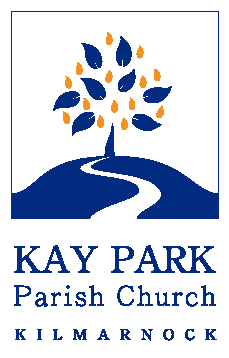 www.kayparkparishchurch.org.uk(Registered Scottish Charity: SC008154)Lent 419 March 2023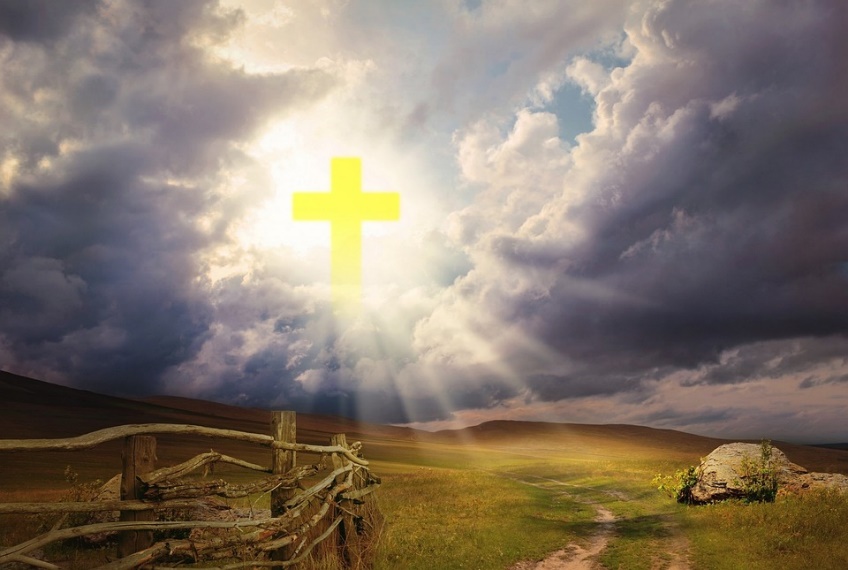 Minister Rev H Taylor Brown BD, CertMin, FRAIOrganist  Mr Alex Ferguson